The Flinders University Terms of Trade policy states, “the standard terms of trade for the University are 30 days from invoice date following the supply of goods or services by the vendor”.Any variation to these terms needs to be approved by the Senior Accounts Payable Officer. An explanation for the variation is required belowDate:                           									Supplier Name:Supplier Number:									Terms required:Reason for change. Please tick    (supporting documentation required )AUTHORISATION:Requestor (Name and Department)	                                                          SignatureSenior Accounts Payable Officer 	Signature 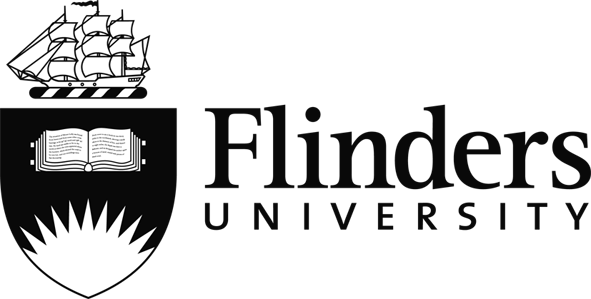 Supplier Terms Variation Form□Contractual obligations  - (provide contract)□Lease agreements□Deposits required to secure a venue booking or to hold an order□Supplier offers discount for early payment□Supplier is in the building/construction industry □Circumstances where only one supplier is available and the payment terms vary from the University’s standard terms of trade.□Other- (provide details)